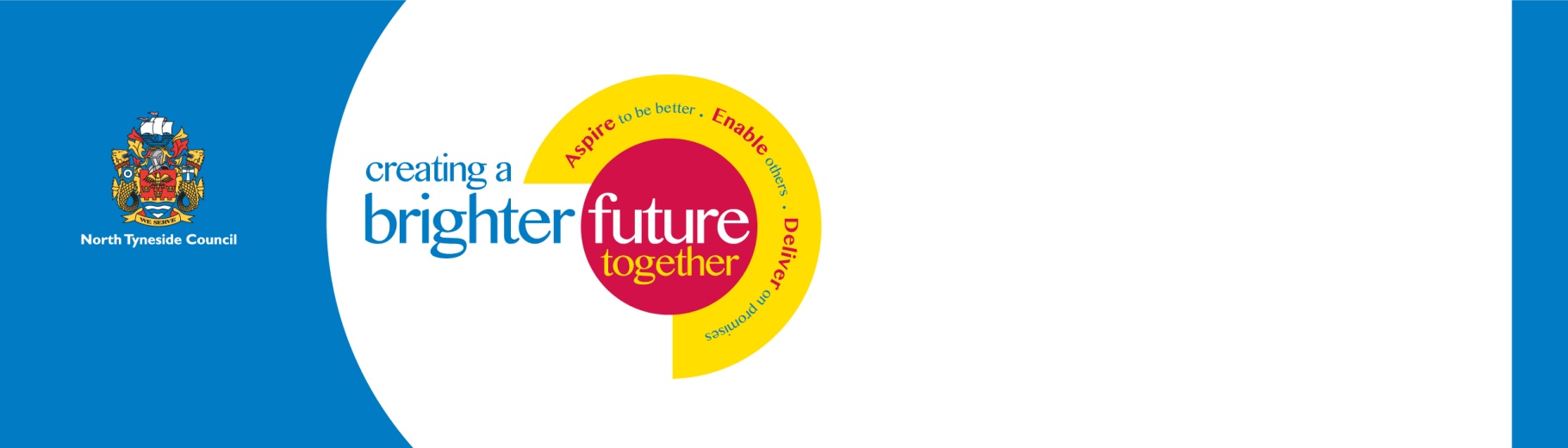 Section 1. Important InformationSection 2. Job CriteriaFactorEssentialDesirableAssessment meansSkills and KnowledgeExcellent customer care skills.Experience of working with people.Experience of local authority.Knowledge of statutory requirements.Application form.Interview.Qualifications and TrainingRLSS Pool Lifeguard qualification or equivalent.ASA Level 2 Swimming Teachers Certificate.First Aid at Work.Customer Care.Child Protection.Manual Handling and LiftingCOSHHCertificates.Application form.Interview.ExperienceWorking as part of a team.Working on own initiative.Working in a service led industry.Previous experience in a pool environment.Application form.Interview.Special RequirementsExcellent communication skills.Confident and outgoing.Application form.Interview.Able to work mornings, weekends and evenings.Must be physically capable of carrying out the full range of duties.Interview